Бюллетень издается со 2 февраля 2008 годаМуниципальное средство массовой информации органов местного самоуправления городского поселения Агириш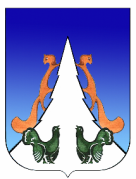 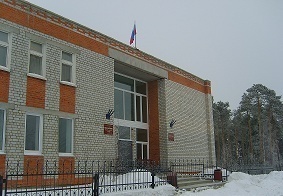 В этом выпуске:Городское поселение АгиришАДМИНИСТРАЦИЯПОСТАНОВЛЕНИЕ«12» декабря 2023 г.                                                                             № 317/НПАО внесении изменений в постановление администрации городского поселения Агириш от 24.11.2022 г. № 359/НПА «Об утверждении перечня должностей муниципальной службы, предусмотренного ст. 12 от 25.12.2008 года № 273-ФЗ "О противодействии коррупции"  В соответствии с Федеральным законом от 06.10.2003 № 131-ФЗ "Об общих принципах организации местного самоуправления в Российской Федерации", на основании Федерального закона от 25.12.2008 № 273-ФЗ "О противодействии коррупции", Указа Президента Российской Федерации от 21.07.2010 « 925 "О мерах по реализации отдельных положений Федерального закона о противодействии коррупции": Внести в постановление администрации городского поселения Агириш от 24.11.2022 г. № 359/НПА «Об утверждении перечня должностей муниципальной службы, предусмотренного ст. 12 от 25.12.2008 года № 273-ФЗ "О противодействии коррупции» следующие изменения:Подпункт 1.3. пункта 1 изложить в новой редакции:« 1.3. старшие должности муниципальной службы:- главный специалист в сфере государственных и муниципальных закупок отдела по организации деятельности;- главный специалист муниципальной службы и кадровой политики отдела по организации деятельности;- ведущий специалист отдела по организации деятельности.».Опубликовать настоящее постановление в бюллетене «Вестник городского поселения Агириш» и разместить на официальном сайте администрации городского поселения Агириш.Настоящее постановление вступает в силу после его официального опубликования и распространяется на правоотношения, возникшие с 01.12.2023 года.Контроль за выполнением настоящего постановления оставляю за собой.«Вестник городского поселения Агириш»                              Бюллетень является официальным источником опубликования нормативныхГлавный редактор: Костарева А.А.                                             правовых  актов органов местного самоуправления г.п. Агириш Учредитель: Администрация городского поселения Агириш                    (Тюменская обл., Советский р-он, г.п. Агириш, ул.Винницкая, 16)                                                                                Телефон: 8(34675) 41-0-79   факс: 8(34675) 41-2-33     Глава городского поселения Агириш	И.В. Ермолаева  